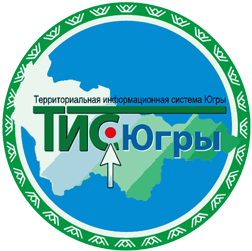 ТИС ЮгрыТерриториальная информационнаясистема Ханты-Мансийского автономного округа – Югры«Доступность объектов для инвалидов и маломобильных групп населения»позволяет найти объекты по их названию, получать подробную и визуальную информацию о состоянии доступности для отдельных категорий инвалидов;фильтровать найденные по местоположению или названию объекты в зависимости от их сферы деятельности;получать подробную информацию об объекте;оставить сообщение о доступности организации, недостоверности указанных сведений о доступности объекта или отсутствии указанного на карте объект;построить с помощью «маршрутизатора» наиболее оптимальный маршрут с учетом возможностей пользователя. http://pubweb.admhmao.ru/subjectmaps/MAP_SOCIAL_OBJ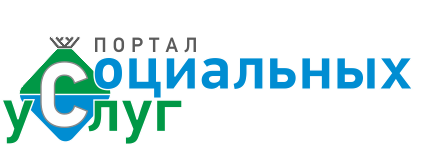 Портал социальных услуг позволяет:заказать социальное такси;нанять сиделку;нанять специалиста для кратковременного присмотра за ребенком;получить услуги по сурдопереводу;найти добровольцев (волонтеров) по поиску помощника для организации приёмной семьи для пожилого гражданина.Вход на Портал организацией и гражданином осуществляется через Единую систему авторизации (Единая система), что предполагает наличие регистрации на портале «Госуслуги» (http://social86.ru/).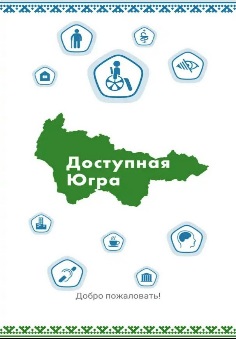 Мобильное приложение «Доступная Югра» – портативная версия ТИС Югрыпозволяет сориентироваться на месте при помощи подробной карты Югры;найти ближайшие с вашим местоположением объекты инфраструктуры;получить подробную информацию об объекте и состоянии его доступности для отдельных категорий инвалидов;оставить сообщение о доступности указанного объекта;Приложение для скачивания бесплатно доступно в 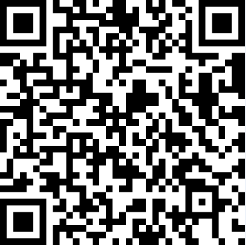 AppStore 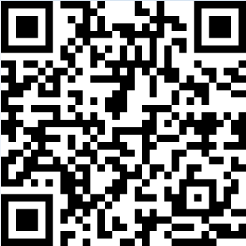                   Google PlayИнформация, которая Вам может пригодитсяХанты-Мансийское региональное отделение общероссийской общественной организации инвалидов «Всероссийское общество глухих»контактный телефон: 8-922-776-32-40.Ханты-Мансийская окружная организация «Всероссийское общество инвалидов»контактный телефон: (3467) 32-09-76.Штаб действий в интересах инвалидовГруппа «Вконтакте»: https://vk.com/shtabinv86,              контактный телефон: (3467) 329-325,
e-mail: shtabinv86@mail.ru.КУ «Центр социальных выплат», адрес: 
г. Ханты-Мансийск, ул. Барабинская, д. 8,контактный телефон: (3467) 33-85-14,e-mail: csvugra@admhmao.ru.Депсоцразвития Югры, адрес:
г. Ханты-Мансийск, ул. Мира, д.14 А,контактный телефон: (3467) 32-94-03;(3467) 35-01-67; (3467) 32-13-65; (3467) 32-93-15,
e-mail: Socprotect@admhmao.ru.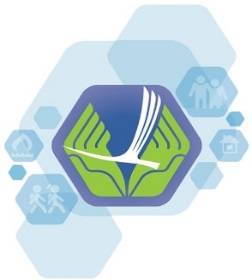 Мобильное приложение«Социальный путеводитель Югры»навигация по социальным услугам, доступным для жителей Югры.доступна подробная информация, контактные данные и навигация к местам получения услуги с помощью мобильного приложения;безопасность и анонимность (не переадресовывает личные данные пользователя на внешние ресурсы – подбор услуг производится непосредственно на телефоне).Приложение для скачивания бесплатно доступно в 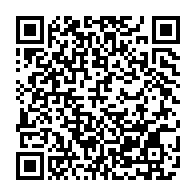 AppStore 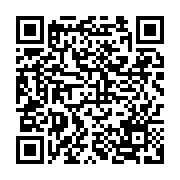                Google Play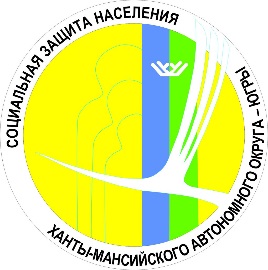 Памяткаоб информационных системах, направленных на обеспечение самостоятельного образа жизни инвалидовг. Ханты-Мансийск,2019 год